●	اختر الخلايا التي تريد إلغاء حمايتها.●	في علامة التبويب [الصفحة الرئيسية] والمجموعة [خلايا]، اضغط الزر [تنسيق].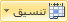 ●	اختر [إلغاء حماية ورقة].●	اكتب كلمة المرور.●	اضغط [موافق].	ستصبح الخلايا غير محمية الآن.ملاحظةrealpagex0231x2-2-3	حماية ورقة عمللحماية ورقة عمل، قم بما يلي:●	اختر ورقة العمل المطلوب حمايتها.●	في علامة التبويب [الصفحة الرئيسية] والمجموعة [خلايا]، اضغط الزر [تنسيق].●	اختر [تنسيق خلايا].	تظهر النافذة [تنسيق خلايا].يمكنك أيضاً حماية الخلايا في ورقة العمل وإلغاء حمايتها بضغط الزر [السماح للمستخدمين بتحرير النطاقات] في علامة التبويب [مراجعة] والمجموعة [تغييرات]. اضغط الزر [حماية ورقة] واختر ما يحق للمستخدمين القيام به في ورقة العمل المحمية. اكتب كلمة مرور واضغط [موافق]، ثم أكّد كلمة المرور واضغط [موافق]. لإلغاء حماية ورقة العمل، اختر علامة التبويب [مراجعة] والمجموعة [تغييرات]، ثم اضغط الزر [إلغاء حماية ورقة].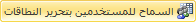 